01 марта 2017 года в большом зале администрации Богучарского района состоялся семинар – совещание с главами муниципальных образований района, ведущими специалистами поселений по вопросу формирования избирательных комиссий муниципальных образований. Слушателям семинара были розданы методические рекомендации о порядке и сроках, необходимых документах для формирования избирательных комиссий муниципальных образований на территории Богучарского района. Также председатель Территориальной избирательной комиссии подробно остановился на предстоящих выборах депутатов Совета народных депутатов Богучарского муниципального района, которые состоятся 10 сентября 2017 года. Рассказал, по какой системе будут проходить выборы, сколько депутатов будем избирать. Особое внимание обратил на составы участковых избирательных комиссий, которым и предстоит проводить выборы в 2017 году.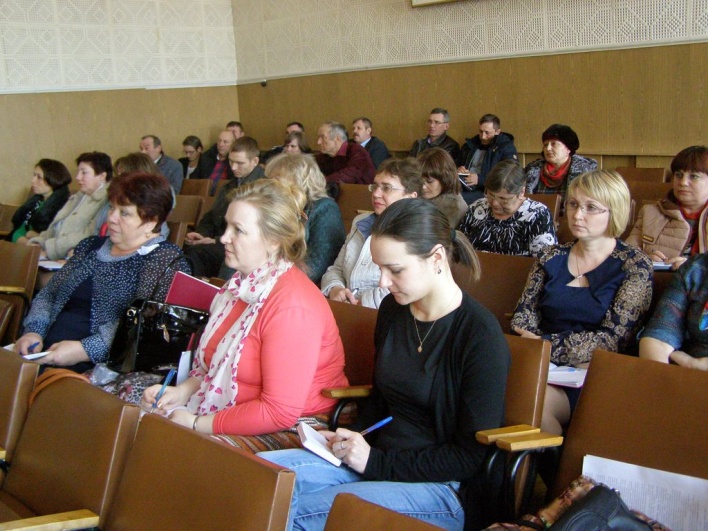 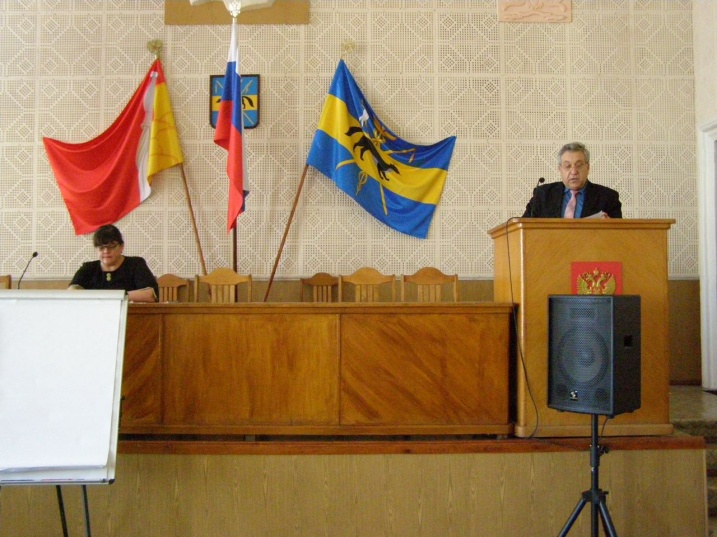 